SITUATIONS ORALESdu vill veta hur du kommer till Sacré-Cœurdu vill veta hur du tar tunnelbanan från Notre Dame till Eiffeltornetdu behöver växla 1 euromynt till 2 50-centimesmyntdu frågar om de säljer frimärken i bokhandelndu ber att få en påse till i affärenfråga om studerande har rabatter för inträdet till muséet (étudiant; des réductions)förklara för en fransman vad ”Pytt i panna” ärfråga var toaletterna liggerbe att få rumsnyckel 555säg att lampan inte fungerar på hotellrummetbe att få mer  bröd på restaurangenfråga var du kan hitta en butik som säljer modekläderdu vill bli av med en envis försäljareen fransman frågar dig vad du tycker om  euron; vad säger du?berätta lite om dig  självdet är slut på tvål på restaurangtoalettendu frågar en kompis vad han/hon tycker om sniglarfråga och berätta för varandra vad ni har gjort i helgen l’arbre de Marie-Antoinette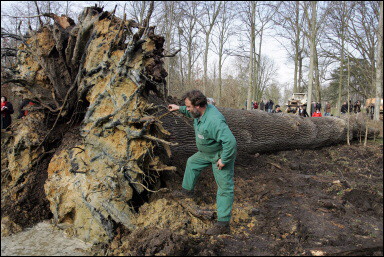 